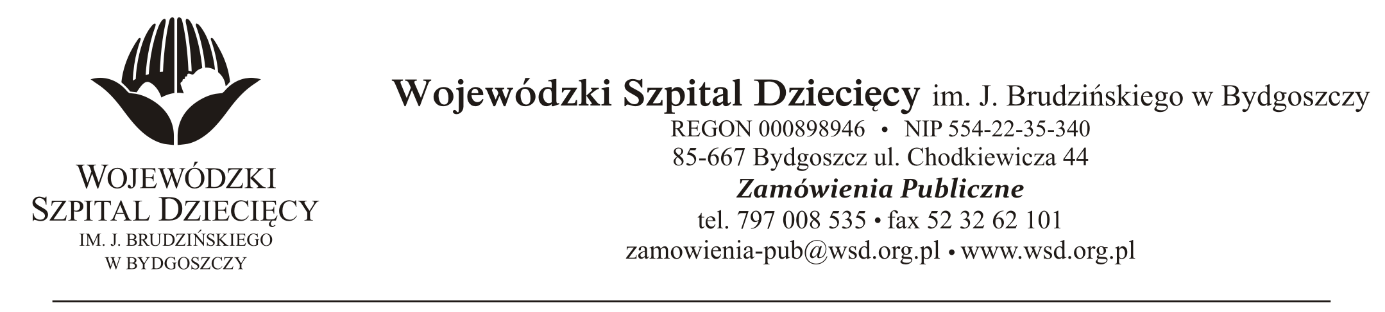 Bydgoszcz, dn. 20.12.2021 r.Nr sprawy: 38/2021/TPDo Wykonawców:Dotyczy: postępowania o udzielenie zamówienia publicznego w trybie podstawowym na usługę ochrony fizycznej oraz monitoringu obiektu Szpitala.INFORMACJA Z OTWARCIA OFERTZamawiający na podstawie art. 222 ust. 5 ustawy z dnia 11 września 2019 roku Prawo zamówień publicznych (Dz. U. z 2021 r. poz. 1129) przekazuje poniżej informacje z otwarcia ofert:Do upływu terminu składania ofert złożono: 1 ofertę:Konsorcjum:Maxus Sp. z o.o.,ul. 3- Maja 64/66N, 93-408 Łódź – lider konsorcjumMM Service Monitoring Sp. z o.o. ul. Trybunalska 21, 95-080 Kruszów – partner konsorcjumMM Service Security Sp. z o.o. ul. 3- Maja 64/66N, 93-408 Łódź – partner konsorcjumza kwotę: 907 603,03 zł. bruttoz up. DyrektoraWojewódzkiego Szpitala Dziecięcegoim. J. Brudzińskiego w BydgoszczyZ-ca Dyrektora ds. Administracyjno-Technicznychmgr inż. Jarosław Cegielski